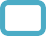 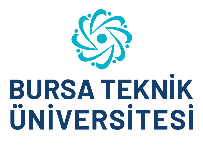 ....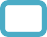 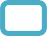 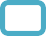 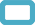 